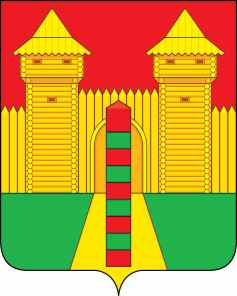 АДМИНИСТРАЦИЯ  МУНИЦИПАЛЬНОГО  ОБРАЗОВАНИЯ «ШУМЯЧСКИЙ   РАЙОН» СМОЛЕНСКОЙ  ОБЛАСТИПОСТАНОВЛЕНИЕот 15.10.2021г. № 453          п. Шумячи           Руководствуясь Бюджетным кодексом Российской Федерации, Уставом муниципального образования «Шумячский район» Смоленской области   Администрация муниципального образования «Шумячский район» Смоленской областиП О С Т А Н О В Л Я Е Т:       1. Утвердить основные характеристики отчета об исполнении бюджета Шумячского городского поселения за 9 месяцев 2021 года по доходам в сумме 23 027 781,49 рубля, в том числе объем безвозмездных поступлений в сумме 17 826 174,27рублей, по расходам в сумме 21 974 334,24 рубля, профицит бюджета 1 053 447,25 рублей.       2. Утвердить прилагаемый отчет об исполнении бюджета Шумячского городского поселения за 9 месяцев 2021 года.Глава муниципального образования«Шумячский район» Смоленской области                                             А.Н. ВасильевОб исполнении бюджета Шумячского городского поселения за 9 месяцев 2021 года